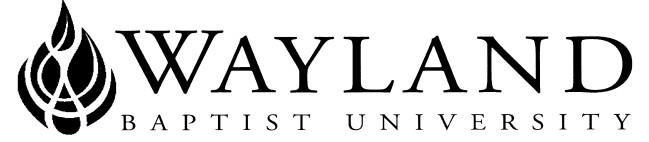 WAYLAND BAPTIST UNIVERSITYSCHOOL OF BEHAVIORAL & SOCIAL SCIENCESVIRTUAL CAMPUSWayland Mission Statement:  Wayland Baptist University exists to educate students in an academically challenging, learning-focused, and distinctively Christian environment for professional success, and service to God and humankind.Course Title,  Number, and Section:  CRIJ 5304 VC01 – Drug TraffickingTerm:  Summer 2018Instructor:  Dr. Brenda Johnson  WBU Email Address: E-mail: brenda.johnson@wayland.wbu.eduClass Meeting Time and Location: Virtual CampusCatalog Description: A study of the national and international history, manufacture, and transport of narcotic drugs, focusing on the entry of drugs into the United States and distribution throughout the United States.There is no prerequisite for this courseRequired Textbook(s) and/or Required Material(s): Drugs, Society, and Criminal Justice, 4th Edition, Charles F. Levinthal, Pearson ISBN-13: 978-0-13-380258-0Optional Materials: NoneCourse Outcome Competencies: Upon successful completion of this course, students will understand and be able to identify and discuss: the history of the manufacture of narcotic drugs the drug trafficking connection to terrorism the type and method entry of drugs into the United States the detection and identification of drugs by canines, Homeland Security and law Enforcement personnel the primary methods of transport and distribution of drugs in the United States the packaging and sale of narcotic drugsAttendance Requirements: Virtual CampusStudents are expected to participate in all required instructional activities in their courses. Online courses are no different in this regard; however, participation must be defined in a different manner. Student “attendance” in an online course is defined as active participation in the course as described in the course syllabus. Instructors in online courses are responsible for providing students with clear instructions for how they are required to participate in the course. Additionally, instructors are responsible for incorporating specific instructional activities within their course and will, at a minimum, have weekly mechanisms for documenting student participation. These mechanisms may include, but are not limited to, participating in a weekly discussion board, submitting/completing assignments in Blackboard, or communicating with the instructor. Students aware of necessary absences must inform the professor with as much advance notice as possible in order to make appropriate arrangements. Any student absent 25 percent or more of the online course, i.e., non-participatory during 3 or more weeks of an 11 week term, may receive an F for that course. Instructors may also file a Report of Unsatisfactory Progress for students with excessive non-participation. Any student who has not actively participated in an online class prior to the census date for any given term is considered a “no-show” and will be administratively withdrawn from the class without record. To be counted as actively participating, it is not sufficient to log in and view the course. The student must be submitting work as described in the course syllabus. Additional attendance and participation policies for each course, as defined by the instructor in the course syllabus, are considered a part of the university’s attendance policy.Statement on Plagiarism and Academic Dishonesty: Wayland Baptist University observes a zero tolerance policy regarding academic dishonesty. Per university policy as described in the academic catalog, all cases of academic dishonesty will be reported and second offenses will result in suspension from the university.Disability Statement: In compliance with the Americans with Disabilities Act of 1990 (ADA), it is the policy of Wayland Baptist University that no otherwise qualified person with a disability be excluded from participation in, be denied the benefits of, or be subject to discrimination under any educational program or activity in the university.  The Coordinator of Counseling Services serves as the coordinator of students with a disability and should be contacted concerning accommodation requests at (806) 291- 3765.  Documentation of a disability must accompany any request for accommodations.Course Requirements and Grading Criteria: A. Reading Assignments: Reading assignments are to be completed on time (i.e., by the     Wednesday of the week they are scheduled for discussion).  You should be prepared to participate in online discussions about the assigned reading. B. Discussion Boards: There will be a discussion topic each week of class, with the exception of Week 11.  All first posts must be done by Wednesday @ 11:59 p.m. CST of each week, and the remaining 2 posts must be in by Sunday at 11:59 p.m. CST each week. Your original response to each set of discussion questions must be at least 400 words. Additionally, each of your 2 responses to your classmates must be at least 100 words each. No Discussion will take place when the week is over.   Note: Posting all your discussions answers on Bb is a major requirement of this course. In this context, Plagiarism will not be tolerated in any way (Wayland Baptist University Policy on Dishonesty). You may view your peers work and postings to learn from one another, but you can’t copy their work. Students who have circumstances which prevent them from participating or completing an assignment on time must communicated with me in order to find reasonable accommodations to complete the required course work.  There are specific assignments that must be completed each week.   Your individual responses must be insightful, thorough, and interesting.   These responses should demonstrate an understanding of the assigned readings and should be substantiated by two or more examples from the textbook and/or appropriate websites.  Each response to your classmates should be substantive.  Participation is measured on the student’s interaction and contribution with the course and other students as demonstrated through active involvement on the virtual classroom discussion board. A student’s contribution must add value to the course.  A discussion board posting is determined to be of substance by containing information that supplements, contradicts, questions, or furthers discussion on a subject area contained in the course.  Additionally, it is expected that student participation reflects critical thinking and good grammar.C. Course Exams and Quizzes: You will not have a midterm.  You will have 10 Weekly quizzes and a Final Exam. The quizzes will be based on the Weekly Readings and the Final Exam will be Comprehensive and it covers Chapters 1 - 17.  All Quizzes and Exams are Open Book and Open Note.D. Research Project:Due at the End of Week 8Students will research and write a paper on a topic that that covered in our text that is also of personal interest or importance to you.  The text of the paper must be a minimum of twelve pages (Maximum of fourteen).  Papers must have an abstract and a bibliography.  This must be submitted in APA format.  Your topic must be pre-approved by the instructor.   Plagiarism shall result in disciplinary action.  Late papers will receive lower grades unless the instructor determines that there is a satisfactory reason for the late receipt.   Please note that this assignment is through Safe Assignment and I will not accept any submissions with a 50% or more Matching Percentage.  If your Matching Percentage is 50% or more you will receive an automatic “F” for the assignment.   This information will then be reported to the Dr. Bobby Hall and he will handle any further sanctions from the University. Furthermore, there will be a great reduction in your grade for Matching Percentages between 21% and 49%.   The only allowable Matching Percentage is 0 % to 20%. This must be submitted in APA format.  Your topic must be pre-approved by the instructor.   Plagiarism shall result in disciplinary action.  Late papers will receive lower grades unless the instructor determines that there is a satisfactory reason for the late receipt.   Papers must be submitted in Times New Roman 12 Point Font.Course Management: Students are expected to read all assigned materials before coming to class and prepare to participate in discussions and perform hands on assignments.  The syllabus will be followed and late assignments will not be accepted (also see attendance portion of this syllabus). If this is not accomplished, the assignment(s) will not be accepted.   If for some reason prior arrangements have been made in reference to you not attending class, or if you will be late, your assignment must be emailed and date/time stamped by the start of the class session.  If this is not completed, then you will not receive any credit for the assignment.  If you will not be attending a class session, and prior arrangements have been made, email me any time before the day that you will miss the class session to receive your assignment so that it will be turned in on the day that it is due.  For individuals with extreme circumstances, make-up assignments will be awarded as long as it is arranged with the instructor.    The University has a standard grade scale:A = 90-100, B = 80-89, C = 70-79, D = 60-69, F= below 60, W = Withdrawal, WP = withdrew passing, WF = withdrew failing, I = incomplete. An incomplete may be given within the last two weeks of a long term or within the last two days of a microterm to a student who is passing, but has not completed a term paper, examination, or other required work for reasons beyond the student’s control. A grade of “incomplete” is changed if the work required is completed prior to the last day of the next long (10 to 15 weeks) term, unless the instructor designates an earlier date for completion.  If the work is not completed by the appropriate date, the I is converted to an F.Student grade appeals:Students shall have protection through orderly procedures against prejudices or capricious academic evaluation. A student who believes that he or she has not been held to realistic academic standards, just evaluation procedures, or appropriate grading, may appeal the final grade given in the course by using the student grade appeal process described in the Academic Catalog. Appeals may not be made for advanced placement examinations or course bypass examinations. Appeals limited to the final course grade, which may be upheld, raised, or lowered at any stage of the appeal process. Any recommendation to lower a course grade must be submitted through the Executive Vice President/Provost to the Faculty Assembly Grade Appeals Committee for review and approval. The Faculty Assembly Grade Appeals Committee may instruct that the course grade be upheld, raised, or lowered to a more proper evaluation. Tentative Schedule: Course Outline/Calendar: Week 1 (May 28 – June 3): 				Meet and Greet Discussion Board:  Due Tuesday @11:59 CST  Chapter 1 and Chapter 2 Discussion Board Response: Wednesday @ 11:59 CSTClassmate DB Response: Due: Sunday @ 11:59 CSTWeek 1 Quiz (Covering both Chapter 1 and 2) - Due Sunday @ 11:59 CST	Week 2 (June 4 – June 10) 				Chapter 3 and Chapter 4Discussion Board Response: Wednesday @ 11:59 CSTClassmate DB Response: Due: Sunday @ 11:59 CSTWeek 2 Assignment - Due Sunday @ 11:59 CSTWeek 3 (June 11 – June 17)			 	Chapter 5Discussion Board Response: Wednesday @ 11:59 CSTClassmate DB Response: Due: Sunday @ 11:59 CSTWeek 3 Assignment - Due Sunday @ 11:59 CSTWeek 4	 (June 18 – June 24) 				Chapter 6 and Chapter 7Discussion Board Response: Wednesday @ 11:59 CSTClassmate DB Response: Due: Sunday @ 11:59 CSTWeek 4 Assignment - Due Sunday @ 11:59 CST								 Week 5	 (June 25 – July 1)     				Chapter 8Discussion Board Response: Wednesday @ 11:59 CSTClassmate DB Response: Due: Sunday @ 11:59 CSTWeek 5 Assignment - Due Sunday @ 11:59 CSTWeek 6 (July 2 – July 8)				Chapter 9 and 10Discussion Board Response: Thurdsay @ 11:59 CSTClassmate DB Response: Due: Sunday @ 11:59 CSTWeek 6 Assignment - Due Sunday @ 11:59 CSTWeek 7 ( July 9 – July 15)				Chapter 11 and Chapter 12Discussion Board Response: Wednesday @ 11:59 CSTClassmate DB Response: Due: Sunday @ 11:59 CSTWeek 7 Assignment - Due Sunday @ 11:59 CST									Week 8 (July 16 – July 22)  				Chapters 13 and Chapter 14Discussion Board Response: Wednesday @ 11:59 CSTClassmate DB Response: Due: Sunday @ 11:59 CSTWeek 8 Assignment - Due Sunday @ 11:59 CSTResearch Paper Due Sunday @ 11:59 CSTWeek 9 (July 23 – July 29) 				Chapter 15 and Chapter 16Discussion Board Response: Wednesday @ 11:59 CSTClassmate DB Response: Due: Sunday @ 11:59 CSTWeek 9 Assignment - Due Sunday @ 11:59 CSTWeek 10 (July 30 – August 5)			 	Chapter 17Discussion Board Response: Wednesday @ 11:59 CSTClassmate DB Response: Due: Sunday @ 11:59 CSTWeek 10 Assignment - Due Sunday @ 11:59 CSTWeek 11 (August 6 – August 12)			Final Exam  COURSE GRADING METHOD:Weekly Quiz:  200 Points Possible = (10 quizzes w/ 20 questions each, each question is worth 1pt)Discussion Board Posts and Responses: 200 Points Possible = (10 discussion boards w/ 20 points possible per discussion board… Original post = 10 points possible, your responsive post (x2) = 5 points possible) Final Exam: 300 Points Possible (100 questions total, each question is worth 3pts) Research Paper: 300 Points Possible ----------------------------------------------------------------------------= 1000 Points PossibleAdditional Information:   http://catalog.wbu.edu